Извещениео внесении изменений в извещение о проведенииаукциона  в электронной форме № 0187300005817000270и документацию  об аукционе № 0187300005817000270  на правозаключения гражданско-правового договора на поставку хозяйственных товаров	Муниципальное бюджетное общеобразовательное учреждение «Средняя общеобразовательная школа №2» вносит изменения в извещение  и документацию аукциона в электронной форме  № 0187300005817000270 на право заключения гражданско-правового договора на поставку хозяйственных товаров для нужд муниципального бюджетного общеобразовательного учреждения «Средняя общеобразовательная школа № 2» города Югорска: 1. Изменения в извещение о проведении  аукциона в электронной форме № 0187300005817000270:1.1.  Пункт 5 «Предмет и начальная (максимальная) цена гражданско-правового договора»  изложить в новой редакции (Приложение 1).1.2. Пункт 16 слова:  «02» августа 2017 года» заменить словами «09» августа  2017 года».1.3.  Пункт 18 слова: «03» августа 2017 года» заменить словами «10» августа  2017 года».1.4.  Пункт 16 слова:  «07» августа 2017 года»  заменить словами «14» августа 2017 года». 2. Изменения в документации об аукционе в электронной форме в часть I «Сведения о проводимом аукционе в электронной форме»:2.1. Пункт 19: слова «дата окончания предоставления разъяснений положений документации об аукционе «31»  июля 2017 года» заменить словами «дата окончания предоставления разъяснений положений документации об аукционе « 07 » августа 2017 года».2.3. Пункт 20 слова: «02» августа 2017 года» заменить словами «09» августа 2017 года».2.4. Пункт 21 слова: «03» августа 2017 года»  заменить словами «10» августа  2017 года».2.5. Пункт 22 слова:  «07» августа 2017 года» заменить словами «14» августа  2017 года».3. Изменения в части II «Техническое задание».3.1. «Функциональные, технические, качественные, эксплуатационные характеристики объекта закупки (показатели, позволяющие определить соответствие закупаемых товаров установленным заказчиком требованиям)» части II «Техническое задание»  изложить в новой редакции (Приложение 2).4. Изменения в части IV «Обоснование начальной (максимальной) цены гражданско-правового договора».4.1. Таблицу изложить в новой редакции (Приложение 3)Исполняющий обязанностиДиректора школы:                                                                                                                    Т.В. Шмелева                 Исполнитель:Зам.директора по ХРФурсова Полина Павловна2-59-68Приложение 1Приложение №2                                                                                                                                                       Приложение 3Управление образованияадминистрации города ЮгорскаМуниципальное бюджетное общеобразовательное учреждение «Средняя общеобразовательная школа № 2»Мира ул.,  д. 85,  г. Югорск,  628260, Ханты-Мансийский автономный округ- Югра, Тюменская область,Тел./ факс (34675) 7-02-62E -  mail: yugorskschool2@mail.ru  ОКПО 40781326, ИНН/КПП 8622002625/86220100128.07.2017 г. № 1128№ п/пПредмет гражданско-правового договораПредмет гражданско-правового договораПредмет гражданско-правового договораПредмет гражданско-правового договораПредмет гражданско-правового договораЦена за единицу товара, руб.Начальная (максимальная) цена, руб.№ п/пКодОКПД 2Наименование объекта закупкиОписание объекта закупкиЕд.изм.Кол-во постав-ляемых товаровЦена за единицу товара, руб.Начальная (максимальная) цена, руб.132.91.11.000Веник хозяйственныйВеник изготовлен из веничного сорго и прошит синтетической нитью. Длина рукоятки: не менее 35см и не более 50 см. Диаметр рукоятки: не менее 3см и не более 6 см. Длина метелки не менее 80 см и не более 85 см, ширина метелки не менее 26 см. шт.10,0099,73997,30222.22.11.000Мешки для мусораПолиэтилен не менее на 120 л. Упакованы в рулон не менее 20 шт. шт200132,2826456,00322.22.11.000Мешки для мусораПолиэтилен не менее на 60 л. Упакованы в рулон не менее 20 шт. шт30029,678901,00422.22.11.000Мешки для мусораС ручками. Полиэтилен не менее на 30 л. Упакованы в рулон не менее  20 шт. шт20032,296458,00517.22.11.140Салфетки бумажныеСостав: 100% первичная целлюлоза. Бумажные салфетки со сплошным тиснением, цвет белый, сложение 1/4, бумага 1-слойная, 100% натуральное сырье.шт30051,9315579,00617.22.11.110Бумага туалетнаяТуалетная бумага в бытовых рулонахСостав - целлюлоза 100%, цвет белый, 2-слойная, на втулке,с перфорацией, не менее  20 метров в рулоне. Плотность основы: 2  слоя * 17 г/м2, высота 1 рулончика 93 мм. Упаковка: ПВД, 1 пачка  по 4 рулона.  пач20049,399878,00717.22.11.110Бумага туалетнаяСостав: 100% целлюлоза, цвет белый, 3-слойная, с перфорацией. Бумага без аромата. Длина рулона: не менее 18,0 м.шт60063,8938334,00817.22.11.110Бумага туалетнаяСостав: вторичное сырье.Без втулки, без тиснения, цвет светло-серый. Длина рулона не менее 50 метров. Упаковка:Обертка бумажная шт10007,057050,00917.22.11.130Полотенца бумажныеПолотенца бумажные в рулонахСостав: целлюлоза 100%,цвет белый, 2-слойная, на втулке, с перфорацией,не менее 17,5 метров в рулоне. Влагопрочная основа, 2  слоя * 17 г/м2,  высота 1 рулона не менее 20 см. Упаковка: ПВД, 1пачка  по 2 рулона.   пач5057,012850,50 Итого: Начальная (максимальная) цена гражданско-правового договора, рублей Итого: Начальная (максимальная) цена гражданско-правового договора, рублей Итого: Начальная (максимальная) цена гражданско-правового договора, рублей Итого: Начальная (максимальная) цена гражданско-правового договора, рублей Итого: Начальная (максимальная) цена гражданско-правового договора, рублей Итого: Начальная (максимальная) цена гражданско-правового договора, рублей Итого: Начальная (максимальная) цена гражданско-правового договора, рублей116 503,80№ п/пПредмет гражданско-правового договораПредмет гражданско-правового договораПредмет гражданско-правового договораПредмет гражданско-правового договораПредмет гражданско-правового договораЦена за единицу товара, руб.Начальная (максимальная) цена, руб.№ п/пКодОКПД 2Наименование объекта закупкиОписание объекта закупкиЕд.изм.Кол-во постав-ляемых товаровЦена за единицу товара, руб.Начальная (максимальная) цена, руб.132.91.11.000Веник хозяйственныйВеник изготовлен из веничного сорго и прошит синтетической нитью. Длина рукоятки: не менее 35см и не более 50 см. Диаметр рукоятки: не менее 3см и не более 6 см. Длина метелки не менее 80 см и не более 85 см, ширина метелки не менее 26 см. шт.10,0099,73997,30222.22.11.000Мешки для мусораПолиэтилен не менее на 120 л. Упакованы в рулон не менее 20 шт. шт200132,2826456,00322.22.11.000Мешки для мусораПолиэтилен не менее на 60 л. Упакованы в рулон не менее 20 шт. шт30029,678901,00422.22.11.000Мешки для мусораС ручками. Полиэтилен не менее на 30 л. Упакованы в рулон не менее  20 шт. шт20032,296458,00517.22.11.140Салфетки бумажныеСостав: 100% первичная целлюлоза. Бумажные салфетки со сплошным тиснением, цвет белый, сложение 1/4, бумага 1-слойная, 100% натуральное сырье.шт30051,9315579,00617.22.11.110Бумага туалетнаяТуалетная бумага в бытовых рулонахСостав - целлюлоза 100%, цвет белый, 2-слойная, на втулке,с перфорацией, не менее  20 метров в рулоне. Плотность основы: 2  слоя * 17 г/м2, высота 1 рулончика 93 мм. Упаковка: ПВД, 1 пачка  по 4 рулона.  пач20049,399878,00717.22.11.110Бумага туалетнаяСостав: 100% целлюлоза, цвет белый, 3-слойная, с перфорацией. Бумага без аромата. Длина рулона: не менее 18,0 м.шт60063,8938334,00817.22.11.110Бумага туалетнаяСостав: вторичное сырье.Без втулки, без тиснения, цвет светло-серый. Длина рулона не менее 50 метров. Упаковка:Обертка бумажная шт10007,057050,00917.22.11.130Полотенца бумажныеПолотенца бумажные в рулонахСостав: целлюлоза 100%,цвет белый, 2-слойная, на втулке, с перфорацией,не менее 17,5 метров в рулоне. Влагопрочная основа, 2  слоя * 17 г/м2,  высота 1 рулона не менее 20 см. Упаковка: ПВД, 1пачка  по 2 рулона.   пач5057,012850,50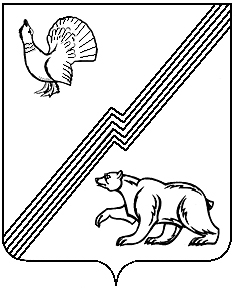 